MEGHÍVÓ az Eötvös Loránd Tudományegyetem Bárczi Gusztáv Gyógypedagógiai Kar  Doktori Konferenciájára Időpont: 2022. június 9. 14.00 óra „A” ép. II. emelet 202-es teremPROGRAM 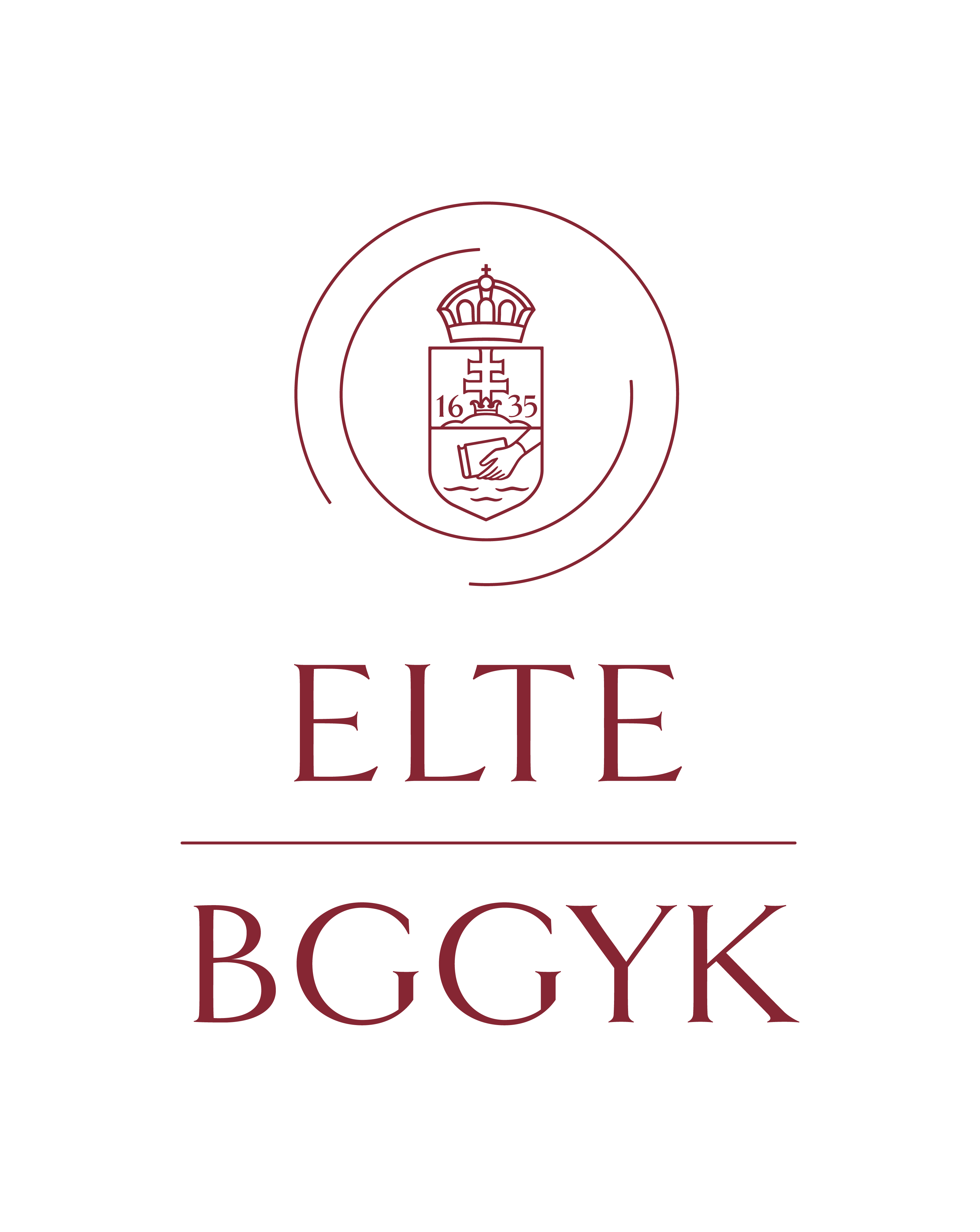 A felkért hozzászólók mellett számítunk minden résztvevő kérdéseire, javaslataira és kommentárjaira, kérdésekre minden előadás után, közvetlenül is lehetőség lesz.14.00Megnyitó Dr. Marton Klára, egyetemi tanár14.05 Rékasi Nikolett Drs., ELTE PPK Neveléstudományi Doktori Iskola Gyógypedagógia program „Női narratívák - Látássérült nők élettörténetei fogyatékosságtudományi szempontból.”Felkért hozzászóló: Hoffmann Rita PhD, címzetes docens és Flamich Mária PhD, címzetes docens14.25Diszkusszió14.40Tóth Adrienn Drs., ELTE PPK Neveléstudományi Doktori Iskola Gyógypedagógia program" Mozgáskorlátozott fiatalok szociális inklúziója az együttnevelő középiskolákban „Felkért hozzászóló: dr Loványi Eszter, egyetemi adjunktus15.00Diszkusszió15.15Németh Vivien Drs., ELTE PPK Neveléstudományi Doktori Iskola Gyógypedagógia program„Autizmussal élő felnőttek ellátásával kapcsolatos szülői döntéseket befolyásoló tényezők. A doktori kutatás első eredményeiről”Felkért hozzászóló: Sándor Anikó PhD, adjunktus 15.35Diszkusszió15.50A konferencia zárása Dr.habil. Perlusz Andrea dékánhelyettes